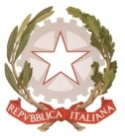 MINISTERO  DELL’ ISTRUZIONE, DELL’UNIVERSITA’, DELLA RICERCAUFFICIO SCOLASTICO REGIONALE PER IL LAZIOLICEO SCIENTIFICO STATALE“TALETE”Roma, 20/10/2020Ai DocentiSitowebAvvisoOGGETTO: Posticipo orario inizio Collegio docentiSi comunica che, per sopraggiunti motivi organizzativi, il Collegio docenti previsto in data odierna inizierà alle 15.30, anziché alle 15.00 come originariamente annunciato.                                                                                        Il Dirigente scolastico                                                                                        Prof. Alberto Cataneo                                                                              (Firma autografa sostituita a mezzo stampa                                                                                 ai sensi dell’at. 3 comma 2 del d.lgs. n. 39/1993)